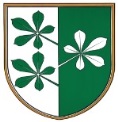 OBČINA KIDRIČEVOObčinski svetKopališka ul. 142325 KidričevoŠtev. 032-1/2018Dne  10.7.2020Na 12. redni seji občinskega sveta, so bila podana vprašanja in pobude.Gospod Anton Medved je vprašal glede razdelilnika Šikole.Odgovor: V teku je razpis za izbiro projektanta.Gospod Boris Kmetec, Predlagal je, da bi se razmislilo o omejitvi prometa ali postavitvi semaforja na cesti, kjer je bila pred kratkim prometna nesreča z dvema smrtnima žrtvama.Odgovor: Cesta je v upravljanju Direkcije za infrastrukturo, ki ima pristojnosti za umirjanje prometa. Trenutni ukrep so pogostejše radarske kontrole na tem odseku.Gospod Milan Fideršek je opozoril, da so tovornjaki, ki izvajajo dela na RTP uničili malo cesto. Odgovor: Podpisan je dogovor z ELES, da po končanih delih opravijo rekonstrukcijo ceste.									Občinska uprava